Протокол  №1Заседания комиссии  Чебаркульского городского округа  по проведению конкурсного отбора проектов инициативного бюджетирования.Дата проведения: 28 декабря  2022 г.Место проведения: г.ЧебаркульПрисутствуют  10   из  12  членов комиссии по проведению конкурсного отбора проектов инициативного бюджетированияНа заседании присутствуют члены комиссии:1. Виноградова С.А.- глава Чебаркульского городского округа;2. Еремин О.В.- заместитель главы Чебаркульского городского округа по городскому хозяйству3. Баландин Н.С. - председатель Собрания депутатов Чебаркульского городского округа, председатель постоянной депутатской комиссии по бюджетно-финансовой и экономической политике;4. Журавлев И.Б.- председатель постоянной депутатской комиссии по социальной политике Собрания депутатов Чебаркульского городского округа;  5. Пермяков О.В. – председатель постоянной депутатской комиссии по нормотворчеству,…  Собрания депутатов Чебаркульского городского округа; 6. Смагина М.А. – управляющий делами администрации Чебаркульского городского округа;7. Чугунова А.Н. - начальник юридического отдела администрации Чебаркульского городского округа;8. Таймасова О.Г. - заместитель главы Чебаркульского городского округа по бюджетному процессу, начальник Финансового управления администрации Чебаркульского городскогоокруга;9. Ушакова С.А. – начальник отдела по связям с общественностью и СМИ администрации Чебаркульского городского округа;10. Торопов С.В. - председатель постоянной депутатской комиссии по молодежной политике Собрания депутатов Чебаркульского городского округа. Персональный состав комиссии утвержден постановлением администрации  Чебаркульского городского округа Челябинской области от 11.02.2022г. № 70.Приглашенные:Представители инициативных групп.Слушатели: члены комиссии, инициаторы проектов, ответственные специалисты по инициативному бюджетированию.Кворум имеется. Заседание комиссии является правомочным. Заседание комиссии объявлено открытым.Выборы председателя комиссии: Главой Чебаркульского городского округа Виноградовой С.А., предложено председателем комиссии назначить, Таймасову О.Г.- заместителя главы по бюджетному процессу, начальника Финансового управления администрации Чебаркульского городского округа.Голосовали:«за» -  10    чел., «против» -    0 чел, «воздержались» -   0   чел.Выборы заместителя председателя комиссии:Председателем Собрания депутатов Чебаркульского городского округа Баландиным Н.С. предложено заместителем председателя комиссии назначить Журавлева И.Б.   – председатель постоянной депутатской комиссии по социальной политике Собрания депутатов Чебаркульского городского округа.Голосовали: «за» -   10    чел, «против» -  0  чел, «воздержались» -   0  чел.Выборы секретаря комиссии: Предложено секретарем комиссии назначить Ушакову С.А.- начальника отдела по связям с общественностью и СМИ администрации Чебаркульского городского округа.Голосовали:«за» -   10   чел, «против» -  0    чел, «воздержались» -  0   чел.Повестка заседания:1.  Утверждение методики начисления баллов по критериям конкурсного отбора   инициативных проектов для реализации на территории Чебаркульского городского округа.2.    Итоги электронного голосования.3. Рассмотрение поступивших инициативных проектов и выступление приглашенных.4. Формирование рейтинга инициативных проектов.5. Принятие решений.Председатель комиссии Таймасова О.Г.,  предложила утвердить повестку дня.Голосовали:«за» -  10  чел, «против» -   0   чел, «воздержались» -  0    чел.Решили:Утвердить повестку дня заседания комиссии.Председатель комиссии Таймасова О.Г. предложила приступить к рассмотрению вопросов повестки дня.1. Утверждение методики начисления баллов по критериям конкурсного отбора   инициативных проектов для реализации на территории Чебаркульского городского округа (приложение 1).Для проведения конкурсного отбора предлагаю принять решение об утверждении методики начисления баллов по критериям конкурсного отбора   инициативных проектов для реализации на территории Чебаркульского городского округа (далее - Методика). Порядок представлен членам комиссии, прошу ознакомиться и принять решение.Голосовали:«за» -  10    чел, «против» -    0  чел, «воздержались» -   0   чел.Решили:Утвердить Методику.Председателем предложено при определении значения руководствоваться следующим:- по критерию 4 «Количество жителей муниципального образования или его части, заинтересованных в реализации инициативного проекта - подпунктом 3 пункта 3 Методики.По критерию 6 «Степень планируемого (возможного) имущественного и (или) трудового участия заинтересованных лиц в реализации инициативного проекта» - подпунктом 1пункта 6  Методики.Голосовали:«за» -   10    чел, «против» -   0   чел, «воздержались» -   0  чел.Решили: Поддержать предложения Председателя.2. Итоги электронного голосованияДо комиссии доведено Распоряжение об утверждении итогов электронного голосования по инициативным проектам от 02 декабря 2022г. № 572-р (приложение 2)3. Рассмотрение поступивших инициативных проектов и выступление приглашенных.Распоряжением администрации "О допуске инициативных проектов к конкурсному отбору" от 16.11.2022г. № 530-р допущены до конкурсного отбора следующие инициативные проекты:I Образование:1. Проведение капитального ремонта здания МБОУ ООШ №9 по адресу: г.Чебаркуль, ул.Фрунзе, 182.  Капитальный ремонт МБУ ДО "ЦДТ" по адресу: г.Чебаркуль, ул. Мира, д. 19А3.  Замена оконных блоков в здании МБДОУ "Детский сад №26" по адресу: г.Чебаркуль, ул. Мира, 23А.II Физкультура, спорт:4. Реконструкция хоккейного корта, расположенного по адресу: г.Чебаркуль, улица Октябрьская, 7в.5. Капитальный ремонт большой ванны плавательного бассейна по адресу: г.Чебаркуль, ул.Ленина, 5А III Благоустройство общественной территории:6. Приобретение погрузчика фронтального в комплекте с навесным оборудованием  для МКУ "Благоустройство"7. Уютный двор - установка спортивно-игрового комплекса с элементами малых архитектурных форм во дворе МКД по ул. Ленина, 30 в городе Чебаркуле.IV Культура:8. Ремонт системы отопления в помещении МУК ЧГО "Городская библиотека" по адресу: г. Чебаркуль, ул. Ленина, 26Выступила председатель комиссии Таймасова О.Г., заместитель главы по бюджетному процессу, начальник Финансового управления администрации Чебаркульского городского округа :На реализацию инициативных проектов на территории Чебаркульского городского округа предусмотрена целевая субсидия из областного бюджета на 2023 год в размере 18 237 700,00 рублей, без учета софинансирования из средств местного бюджета. Председателем предложено приступить к рассмотрению и обсуждению каждого инициативного проекта, поступившего на комиссию  Чебаркульского городского округа по проведению муниципального конкурсного отбора проектов инициативного бюджетирования.1.Проект «Проведение капитального ремонта здания МБОУ ООШ №9 по адресу: г.Чебаркуль, ул.Фрунзе, 18»Заявка подана инициативной группой 17.10.2022 г. № 6530. Проект оформлен без нарушений требований, установленных Порядком. Стоимость проекта составляет  2 378 340,00 руб.Направление реализации – организация  обустройства объектов социальной инфраструктуры (задача - обеспечение условий для общего  образования детей). Количество жителей муниципального образования или его части, заинтересованных в реализации инициативного проекта – 432 человека.Планируемый (возможный) объем инициативных платежей– 1 000,00 руб., что составляет  0,04  процента стоимости инициативного проекта (до 1,99%).Степень планируемого (возможного) трудового участия заинтересованных лиц в реализации инициативного проекта – 680 чел./час. или 49 129, что составляет 2,07  процента стоимости инициативного проекта (до 4.99%)  ;Результаты электронного голосования граждан в ИТС «Интернет» - 432 голосов, что составляет 1,26% (от 1 до 4,99%) численности жителей Чебаркульского городского округаПриступить к заслушиванию выступлений по инициативному проекту.Выступила инициатор проекта – Фомина Галина Николаевна.Слушали: члены комиссии и представители инициативных групп.Члены комиссии согласны с выбранным направлением реализации инициативного проекта. Согласно п.п.1п.1 ст.5 288-ЗО направление реализации  инициативного проекта – организация обустройства объектов социальной инфраструктуры.Гарантийное письмо от инициаторов проекта, содержащее обязательства по планируемому трудовому участию и перечислению инициативных платежей, имеется.Вынести решение о соответствии сведений, представленных в пакете документов по инициативному проекту «Проведение капитального ремонта здания МБОУ ООШ №9 по адресу: г.Чебаркуль, ул.Фрунзе, 18».Голосовали:«за» - 10 чел, «против» - 0 чел, «воздержались» - 0 чел.Решение:Сведения, представленные в инициативном проекте «Проведение капитального ремонта здания МБОУ ООШ №9 по адресу: г.Чебаркуль, ул.Фрунзе, 18» имеют объективный характер.2.Проект «Капитальный ремонт МБУ ДО "ЦДТ" по адресу: г.Чебаркуль,    ул. Мира, д. 19А»Заявка подана инициативной группой 17.10.2022 г. № 6532. Проект оформлен без нарушений требований, установленных Порядком. Стоимость проекта составляет  4 704 500,00 руб.Направление реализации – организация  обустройства объектов социальной инфраструктуры (задача - обеспечение условий для дополнительного образования детей). Количество жителей муниципального образования или его части, заинтересованных в реализации инициативного проекта – 665  человек.Планируемый (возможный) объем инициативных платежей– 1 000,00 руб., что составляет  0,02  процента стоимости инициативного проекта (до 1,99%).Степень планируемого (возможного) трудового участия заинтересованных лиц в реализации инициативного проекта – 680  чел./час. или 49 129 руб., что составляет 1,05 процента стоимости инициативного проекта (до 4.99%)  ;Результаты электронного голосования граждан в ИТС «Интернет» - 665 голосов, что составляет 1,94% ( от 1% до 4.99 %) численности жителей Чебаркульского городского округаПриступить к заслушиванию выступлений по инициативному проекту.Выступила инициатор проекта – Соколова Анна СергеевнаСлушали: члены комиссии и представители инициативных групп.Члены комиссии согласны с выбранным направлением реализации инициативного проекта. Согласно п.1 п.1 ст.5 288-ЗО направление реализации  инициативного проекта – организация обустройства объектов социальной инфраструктуры.Гарантийное письмо от инициаторов проекта, содержащее обязательства по планируемому трудовому участию и перечислению инициативных платежей, имеется.Вынести решение о соответствии сведений, представленных в пакете документов по инициативному проекту «Капитальный ремонт МБУ ДО "ЦДТ" по адресу: г.Чебаркуль,    ул. Мира, д. 19А».Голосовали:«за» - 10 чел, «против» - 0 чел, «воздержались» - 0 чел.Решение:Сведения, представленные в инициативном проекте «Капитальный ремонт МБУ ДО "ЦДТ" по адресу: г.Чебаркуль,  ул. Мира, д. 19А» имеют объективный характер.3.Проект «Замена оконных блоков в здании МБДОУ "Детский сад №26" по адресу: г.Чебаркуль, ул. Мира, 23А»Заявка подана инициативной группой 31.10.2022 г. № 6919. Проект оформлен без нарушений требований, установленных Порядком. Стоимость проекта составляет  1 200 000,00 руб.Направление реализации – организация  обустройства объектов социальной инфраструктуры (задача - обеспечение условий для дошкольного образования). Количество жителей муниципального образования или его части, заинтересованных в реализации инициативного проекта -  594 человек.Планируемый (возможный) объем инициативных платежей– 1 000,00 руб., что составляет  0,08 процента стоимости инициативного проекта (до 1,99%).Степень планируемого (возможного) трудового участия заинтересованных лиц в реализации инициативного проекта – 680 чел./час. или 49 129 руб., что составляет 4,10 процента стоимости инициативного проекта (до 4.99%)  ;Результаты электронного голосования граждан в ИТС «Интернет» - 594 голосов, что составляет 1,73% (от 1%  до 4.99%) численности жителей Чебаркульского городского округаПриступить к заслушиванию выступлений по инициативному проекту.Выступила инициатор проекта – Шевченко Анна СергеевнаСлушали: члены комиссии и представители инициативных групп.Члены комиссии согласны с выбранным направлением реализации инициативного проекта. Согласно п.п.1 п.1 ст.5 288-ЗО направление реализации  инициативного проекта – организация обустройства объектов социальной инфраструктуры.Гарантийное письмо от инициаторов проекта, содержащее обязательства по планируемому трудовому участию и перечислению инициативных платежей, имеется.Вынести решение о соответствии сведений, представленных в пакете документов по инициативному проекту «Замена оконных блоков в здании МБДОУ "Детский сад №26" по адресу: г.Чебаркуль, ул. Мира, 23А».Голосовали:«за» - 10 чел, «против» - 0 чел, «воздержались» - 0 чел.Решение:Сведения, представленные в инициативном проекте «Замена оконных блоков в здании МБДОУ "Детский сад №26" по адресу: г.Чебаркуль, ул. Мира, 23А» имеют объективный характер.4.Проект «Реконструкция хоккейного корта, расположенного по адресу: г.Чебаркуль, улица Октябрьская, 7в.»Заявка подана инициативной группой 17.10.2022 г. № 6531. Проект оформлен без нарушений требований, установленных Порядком. Стоимость проекта составляет  859 172,20 руб.Направление реализации – обеспечение условий для развития физической культуры, школьного спорта и массового спорта.Количество жителей муниципального образования или его части, заинтересованных в реализации инициативного проекта - 192 человека;Планируемый (возможный) объем инициативных платежей– 1 000,00 руб., что составляет  0,12  процента стоимости инициативного проекта (до 1,99 %).Степень планируемого (возможного) трудового участия заинтересованных лиц в реализации инициативного проекта – 160 чел./час. или 11560 руб., что составляет 1,35%  стоимости инициативного проекта (до 4.99%)  ;Результаты электронного голосования граждан в ИТС «Интернет» - 192 голоса, что составляет до 0.56% (до 0,99%) численности жителей Чебаркульского городского округа.Приступить к заслушиванию выступлений по инициативному проекту.Выступила инициатор проекта – Богачев Сергей ЮрьевичСлушали: члены комиссии и представители инициативных групп.Члены комиссии согласны с выбранным направлением реализации инициативного проекта. Согласно п.п.1 п.1 ст.5 288-ЗО направление реализации  инициативного проекта – обеспечение условий для развития физической культуры, школьного спорта и массового спорта.Гарантийное письмо от инициаторов проекта, содержащее обязательства по планируемому трудовому участию и перечислению инициативных платежей, имеется.Вынести решение о соответствии сведений, представленных в пакете документов по инициативному проекту «Реконструкция хоккейного корта, расположенного по адресу: г.Чебаркуль, улица Октябрьская, 7в.».Голосовали:«за» - 10 чел, «против» - 0 чел, «воздержались» - 0 чел.Решение:Сведения, представленные в инициативном проекте «Реконструкция хоккейного корта, расположенного по адресу: г.Чебаркуль, улица Октябрьская, 7в.» имеют объективный характер.5. Проект «Капитальный ремонт большой ванны плавательного бассейна по адресу: г.Чебаркуль, ул.Ленина, 5А»Заявка подана инициативной группой 17.10.2022 г. № 6533. Проект оформлен без нарушений требований, установленных Порядком. Стоимость проекта составляет 3 157 000,00 руб.Направление реализации – обеспечение условий для развития физической культуры, школьного спорта и массового спорта.Количество жителей муниципального образования или его части, заинтересованных в реализации инициативного проекта – 477000 человека;Планируемый (возможный) объем инициативных платежей– 1 000,00 руб., что составляет  0,03 процента стоимости инициативного проекта (до 1,99%).Степень планируемого (возможного) трудового участия заинтересованных лиц в реализации инициативного проекта – 720 чел./час. или 52019 руб., что составляет 1,39  процента стоимости инициативного проекта (от 1 до 4,99%).Результаты электронного голосования граждан в ИТС «Интернет» - 477 голоса, что составляет 1,39% (от 1,00 % до 4.99%)  численности жителей Чебаркульского городского округа.Приступить к заслушиванию выступлений по инициативному проекту.Выступила инициатор проекта – Павлей Мария АндреевнаСлушали: члены комиссии и представители инициативных групп.Члены комиссии согласны с выбранным направлением реализации инициативного проекта. Согласно п.п1 п.1 ст.5 ЗО- 288 направление реализации  инициативного проекта – обеспечение условий для развития физической культуры, школьного спорта и массового спорта.Гарантийное письмо от инициаторов проекта, содержащее обязательства по обеспечению планируемого трудового участия и по перечислению инициативных платежей, имеется.Вынести решение о соответствии сведений, представленных в пакете документов по инициативному проекту «Капитальный ремонт большой ванны плавательного бассейна по адресу: г.Чебаркуль, ул.Ленина, 5А».Голосовали:«за» -10  чел, «против» - 0 чел, «воздержались» - 0 чел.Решение:Сведения, представленные в инициативном проекте «Капитальный ремонт большой ванны плавательного бассейна по адресу: г.Чебаркуль, ул.Ленина, 5А», имеют объективный характер.6. Проект «Приобретение погрузчика фронтального в комплекте с навесным оборудованием  для МКУ "Благоустройство"»Заявка подана инициативной группой 17.10.2022 г. № 6528. Проект оформлен без нарушений требований, установленных Порядком. Стоимость проекта составляет  4 340 000,00 рублей.Направление реализации – для организации благоустройства территории городского округа. Задача:  создание максимально благоприятных, комфортных и безопасных условий для массового отдыха жителей. Количество жителей муниципального образования или его части, заинтересованных в реализации инициативного проекта – 144 человека;Планируемый (возможный) объем инициативных платежей– 1 000,00 руб., что составляет  0,02  процента стоимости инициативного проекта (до 1,99%).Результаты электронного голосования граждан в ИТС «Интернет» -  144 голоса, что составляет 0,42% (до 0.99%) численности жителей Чебаркульского городского округа.Приступить к заслушиванию выступлений по инициативному проекту.Выступил инициатор проекта – Ишинтаев Ринат СерикжановичСлушали: члены комиссии и представители инициативных групп. Члены комиссии согласны с выбранным направлением реализации инициативного проекта. Согласно п.п.1 п.1 ст.5 288-ЗО направление реализации  инициативного проекта – организация благоустройства части территории городского округа. Гарантийное письмо от инициаторов проекта, содержащее обязательства по обеспечению перечисления инициативных платежей имеется.Вынести решение о соответствии сведений, представленных в пакете документов по инициативному проекту «Приобретение погрузчика фронтального в комплекте с навесным оборудованием  для МКУ "Благоустройство"».Голосовали:«за» - 10 чел, «против» - 0 чел, «воздержались» - 0 чел.Решение: Сведения, представленные в инициативном проекте «Приобретение погрузчика фронтального в комплекте с навесным оборудованием  для МКУ "Благоустройство"», имеют объективный  характер.7. Проект «Уютный двор - установка спортивно-игрового комплекса с элементами малых архитектурных форм во дворе МКД по ул. Ленина, 30 в городе Чебаркуле.»Заявка подана инициативной группой 17.10.2022г. № 6566. Проект оформлен без нарушений требований, установленных Порядком. Стоимость проекта составляет  463 339,00 рублей.Направление реализации – организация благоустройства части территории городского округа. Задача:  создание комфортной, развивающей, безопасной среды возле многоквартирного дома.Количество жителей муниципального образования или его части, заинтересованных в реализации инициативного проекта – 190 человек;Степень планируемого (возможного) трудового участия заинтересованных лиц в реализации инициативного проекта – 60 чел./час. или 4335 руб., что составляет 0,94 % стоимости инициативного проекта (до 4,99%).Планируемый (возможный) объем инициативных платежей– 5 000,00 руб., что составляет  1,07%  стоимости инициативного проекта (до 1,99%).Результаты электронного голосования граждан в ИТС «Интернет» -  190 голосов, что составляет 0,55% (до 0.99%)  численности жителей Чебаркульского городского округа.Приступить к заслушиванию выступлений по инициативному проекту.Выступил инициатор проекта – Фаизова Лидия Викторовна .Слушали: члены комиссии и представители инициативных групп. Члены комиссии согласны с выбранным направлением реализации инициативного проекта. Согласно п.п. 1п.1 ст.5 288-ЗО направление реализации  инициативного проекта – организация благоустройства части территории городского округа. Гарантийное письмо от инициаторов проекта, содержащее обязательства по обеспечению планируемого трудового участия и по перечислению инициативных платежей, имеется.Вынести решение о соответствии сведений, представленных в пакете документов по инициативному проекту «Уютный двор - установка спортивно-игрового комплекса с элементами малых архитектурных форм во дворе МКД по ул. Ленина, 30 в городе Чебаркуле.».Голосовали:«за» - 10 чел, «против» - 0 чел, «воздержались» - 0 чел.Решение:Сведения, представленные в инициативном проекте «Уютный двор - установка спортивно-игрового комплекса с элементами малых архитектурных форм во дворе МКД по ул. Ленина, 30 в городе Чебаркуле.», имеют объективный  характер.8.Проект «Ремонт системы отопления в помещении МУК ЧГО "Городская библиотека" по адресу: г. Чебаркуль, ул. Ленина, 26»Заявка подана инициативной группой 17.10.2022 г. № 6529. Проект оформлен без нарушений требований, установленных Порядком. Стоимость проекта составляет 1 168 655,00 руб.Направление реализации – организация  обустройства объектов социальной инфраструктуры (задача-обеспечение сохранности книжного фонда, сохранение здоровья работников и посетителей библиотеки, рост числа читателей, посещений, мероприятий).Количество жителей муниципального образования или его части, заинтересованных в реализации инициативного проекта – 253 человек.Планируемый (возможный) объем инициативных платежей– 5 000,00руб., что составляет  0,43 % стоимости инициативного проекта (до 1,99%).Степень планируемого (возможного) трудового участия заинтересованных лиц в реализации инициативного проекта – 720 чел./час. или 52 019 руб., что составляет 4,46%  стоимости инициативного проекта (до 4.99%)Результаты электронного голосования граждан в ИТС «Интернет» - 253 голосов, что составляет 0,74% (до 0.99%)  численности жителей Чебаркульского городского округа.Приступить к заслушиванию выступлений по инициативному проекту.Выступил инициатор проекта – Колодкина Светлана ИвановнаСлушали: члены комиссии и представители инициативных групп.Члены комиссии согласны с выбранным направлением реализации инициативного проекта.   Согласно п.п.1 п.1 ст.5 288-ЗО направление реализации  инициативного проекта  –  обеспечение условий для проведения культурных мероприятий.Гарантийное письмо от инициаторов проекта, содержащее обязательства по обеспечению планируемого трудового участия и по перечислению инициативных платежей, имеется.Вынести решение о соответствии сведений, представленных в пакете документов по инициативному «Ремонт системы отопления в помещении МУК ЧГО "Городская библиотека" по адресу: г. Чебаркуль, ул. Ленина, 26»Голосовали:«за» - 10 чел, «против» - 0 чел, «воздержались» - 0 чел.Решение:Сведения, представленные в инициативном проекте «Ремонт системы отопления в помещении МУК ЧГО "Городская библиотека" по адресу: г. Чебаркуль, ул. Ленина, 26», имеют объективный  характер.3. Формирование рейтинга инициативных проектов.По данному вопросу повестки предлагаю приступить к формированию рейтинга.Рейтинг сформирован (приложение 3).Председателем предложено  проголосовать за утверждение данного рейтинга Голосовали:«за» - 10 чел, «против» - 0 чел, «воздержались» - 0 чел.Решили:Утвердить установленные баллы по инициативным проектам.Данные баллы зафиксированы. По результатам оценки проектов определен рейтинг инициативных проектов. Принято решение:О признании победителем конкурсного отбора инициативный проект, набравший наибольшее количество баллов – Капитальный ремонт МБУ ДО "ЦДТ" по адресу: г.Чебаркуль,    ул. Мира, д. 19А.  – 24 бала.О признании прошедшими конкурсный отбор следующие  инициативные проекты: Общая сумма на реализацию инициативных проектов составляет 18 271 006,20 руб., в том числе инициативные платежи 16 000,00 руб.Настоящий протокол направить в администрацию Чебаркульского городского округа для принятия решения в установленный действующим законодательством срок (не позднее   30   декабря 2022 г.):-  о поддержке инициативных проектов и продолжении работы над ними в пределах бюджетных ассигнований, предусмотренных решением о местном бюджете на соответствующие цели и (или) в соответствии с порядком составления и рассмотрения проекта местного бюджета (внесения изменений в решение о местном бюджете);   Итоги конкурсного отбора проектов инициативного бюджетирования на территории Чебаркульского городского округа в срок до 30.12.2022г. разместить на официальном информационно-правовом ресурсе http://chebarcul.ru/administration/initsiativnoe-byudzhetirovanie/    Считать конкурсный отбор проектов инициативного бюджетирования состоявшимся и закрыть заседание.Подписи членов комиссии:Председатель комиссии: Таймасова Ольга Геннадьевна                                             _________________Заместитель председателя комиссии:  Журавлев Игорь Борисович                                                 _________________Секретарь комиссии: Ушакова Светлана Александровна 			  	      _________________Члены  комиссии:Баландин Николай Сергеевич                                                 ________________ Виноградова Светлана Анатольевна	                                   ________________Еремин Олег Владимирович					     _________________Пермяков Олег Васильевич                                                _________________Смагина Мария Александровна                                         _________________Чугунова Алена Николаевна                                              _________________                               Торопов Станислав  Валерьевич                                           _________________                                                                                                   приложение 1 к протоколу Методиканачисления баллов по критериям конкурсного отбораинициативных проектов        Члены конкурсной комиссии при определении баллов в соответствии с Методикой начисления баллов по критериям конкурсного отбора инициативных проектов условились понимать ее следующим образом:1. При рассмотрении инициативных проектов по критерию «1. Приоритетные направления реализации инициативного проекта» конкурсная комиссия при рассмотрении инициативных проектов при несоответствии указанного инициаторами направления реализации по конкретному инициативному проекту вправе изменить направление реализации путем принятия решения большинством голосов от установленной численности членов конкурсной комиссии.2. В случае выявления неопределенностей по критерию «4. Количество жителей муниципального образования или его части, заинтересованных в реализации инициативного проекта» конкурсная комиссия вправе вынести вопрос о таком показателе на общее голосование.3. При определении значения заинтересованных жителей в реализации того или иного инициативного проекта граждан конкурсная комиссия  может руководствоваться:1) количеством инициаторов того или иного инициативного проекта;2) количеством жителей, принявших участие на сходе, собрании или конференции граждан по вопросу внесения, обсуждения того или иного инициативного проекта;3) количеством жителей, принявших участие в электронном голосовании и проголосовавших за реализацию того или иного инициативного проекта.4. При невозможности определить вышеуказанные значения конкурсная комиссия выносит данный вопрос на общее голосование и большинством голосов принимает решение о присвоении того или иного значения заинтересованных жителей, тому или иному инициативному проекту.5. По критерию «6. Степень планируемого (возможного) имущественного и (или) трудового участия заинтересованных лиц в реализации инициативного проекта» конкурсная комиссия при отсутствии объективных расчетов в денежном эквиваленте, указанных инициаторами проекта, вправе вынести вопрос изменения данного значения на общее голосование.6. При определении значения степени планируемого (возможного) имущественного и (или) трудового участия заинтересованных лиц в реализации инициативного проекта в денежном эквиваленте конкурсная комиссия может руководствоваться:1) расчеты производятся согласно формуле:где,МРОТ – минимальный размер оплаты труда;30,4 – средняя продолжительность месяца в 2022 году;8 – продолжительность трудового рабочего дня;Qi – количество заявленных инициаторами трудовых часов по i проектуИЛИ2) методом сопоставимых рыночных цен (анализа рынка) в соответствии с характером заявленных работ, установленным в п. 3.21 раздела III. Приказа Минэкономразвития России от 02.10.2013 № 567 «Об утверждении Методических рекомендаций по применению методов определения начальной (максимальной) цены контракта, цены контракта, заключаемого с единственным поставщиком (подрядчиком, исполнителем)».7. По критерию «7. Результаты электронного голосования граждан в информационно-телекоммуникационной сети «Интернет» конкурсная комиссия начисляет за него количество баллов, которое соответствует соотношению количества жителей проголосовавших за инициативный проект к численности населения Чебаркульского городского округа, достигших 14-летнего возраста.Председатель  комиссии                                                              Таймасова О.Г. Секретарь комиссии                                                                    Ушакова С.А.                                                                                                                   приложение 2 к протоколу                              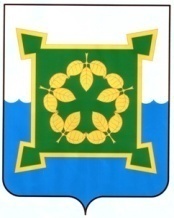 АДМИНИСТРАЦИЯЧЕБАРКУЛЬСКОГО ГОРОДСКОГО ОКРУГАЧелябинской областиРАСПОРЯЖЕНИЕ 02.12.2022г.   № 572-р  г. ЧебаркульОб утверждении  итогов электронногоголосования   граждан    в  отношении инициативных проектов, допущенных кконкурсному отбору       В соответствии с Федеральным законом Российской Федерации
от 06.10.2003 г. 131-ФЗ «Об общих принципах организации местного самоуправления в Российской Федерации», Законом Челябинской области от 22.12.2020 г. № 288-ЗО «О некоторых вопросах правового регулирования отношений, связанных с инициативными проектами, выдвигаемыми для получения финансовой поддержки за счёт межбюджетных трансфертов из областного бюджета», в целях учета мнения граждан Чебаркульского городского округа о внесенных проектах инициативного бюджетирования, руководствуясь Уставом Чебаркульского городского округа:
1.Утвердить итоги завершившегося электронного голосования граждан в отношении инициативных проектов, допущенных к конкурсному отбору распоряжением администрации Чебаркульского городского округа от 16.11.2022. №530-р, в соответствии с установленным порядком (Приложение)  
2. Настоящее распоряжение подлежит размещению в сети интернет на официальном сайте администрации Чебаркульского городского округа.
3. Контроль исполнения настоящего распоряжения оставляю за собой.Глава Чебаркульского городского округа		                		     С.А. Виноградова                                                                                           Приложение к распоряжению                                                                                                 № 572-р от 02.12.2022г.Итоги электронного голосования граждан в отношениидопущенных к конкурсному отбору инициативных проектовв Чебаркульском городском округеВсего получено ответов                                                                               2947Количество проголосовавших                                                                   1167Приобретение погрузчика фронтального в комплекте с навесным оборудованием  для МКУ "Благоустройство"                          144Ремонт системы отопления в помещении МУК ЧГО "Городская библиотека" по адресу г. Чебаркуль, ул. Ленина, 26.             253Проведение капитального ремонта здания МБОУ ООШ №9          432     4. Реконструкция хоккейного корта, расположенного по адресу: г.Чебаркуль, улица Октябрьская, 7в.                                                         1925.Капитальный ремонт МБУ ДО "ЦДТ" по адресу г.Чебаркуль, ул. Мира, д. 19А                                                                                         665     6.Капитальный ремонт большой ванны плавательного бассейна  по адресу: г.Чебаркуль ул. Ленина 5А                                                        477     7.Уютный двор - установка спортивно-игрового комплекса с элементами малых архитектурных форм во дворе МКД по ул. Ленина, 30 в городе Чебаркуле                                                                                      190     8.Замена оконных блоков в здании МБДОУ "Детский сад №26"          594                                                                                                                                                                 Приложение 3 к протоколуРейтинг инициативных проектовНаименование инициативного проектаДата и время внесенияЗаявленная стоимость проекта, рублейКоличество набранных балов1. «Приобретение погрузчика фронтального в комплекте с навесным оборудованием  для МКУ "Благоустройство"»17.10.2022 г.8-004 340 000,00192. «Ремонт системы отопления в помещении МУК ЧГО "Городская библиотека" по адресу: г. Чебаркуль, ул. Ленина, 26»17.10.2022 г. 8-101 168 655,00 203. «Проведение капитального ремонта здания МБОУ ООШ №9 по адресу: г.Чебаркуль, ул.Фрунзе, 18»17.10.2022 г. 8-152 378 340,00224. «Реконструкция хоккейного корта, расположенного по адресу: г.Чебаркуль, улица Октябрьская, 7в»17.10.2022 г. 8-20859 172,20185. Капитальный ремонт большой ванны плавательного бассейна по адресу: г.Чебаркуль, ул.Ленина, 5А17.10.2022г.8-303 157 000,00226. Уютный двор - установка спортивно-игрового комплекса с элементами малых архитектурных форм во дворе МКД по ул. Ленина, 30 в городе Чебаркуле17.10.2022г.16-00463 339,00187. Замена оконных блоков в здании МБДОУ "Детский сад №26" по адресу: г.Чебаркуль, ул. Мира, 23А31.10.2022г.11-001 200 000,0022N п/пНаименование критерия конкурсного отбора инициативных проектовКоличество баллов, начисляемых по каждому критерию конкурсного отбора инициативных проектов1231Приоритетные направления реализации инициативных проектов:1организация благоустройства территории муниципального образования или его части51обеспечение условий для развития физической культуры, школьного спорта и массового спорта, проведения культурных мероприятий51организация обустройства объектов социальной инфраструктуры51дорожная деятельность в отношении автомобильных дорог местного значения51иные направления, связанные с решением вопросов местного значения42Актуальность проблемы:2очень высокая (проблема является для жителей муниципального образования или его части наиболее важной, решение проблемы необходимо для поддержания и сохранения условий жизнеобеспечения жителей муниципального образования или его части)52высокая (проблема является для жителей муниципального образования или его части значительной, отсутствие ее решения будет негативно сказываться на качестве жизни жителей муниципального образования или его части)32средняя (проблема является для жителей муниципального образования или его части менее важной, ее решение может привести к улучшению качества жизни жителей муниципального образования или его части)13Степень проработанности инициативного проекта (наличие графических и (или) иных демонстрационных материалов, аргументированного описания проблемы, обоснований предварительных расчетов необходимых расходов на реализацию инициативного проекта):3очень высокая53высокая33средняя14Количество жителей муниципального образования или его части, заинтересованных в реализации инициативного проекта:4в муниципальном образовании с численностью до 1000 жителей:4от 60 процентов и более, но не менее 50 человек54от 45 процентов до 59,99 процента, но не менее 50 человек44от 20 процентов до 44,99 процента, но не менее 50 человек34до 19,99 процента, но не менее 50 человек24в муниципальном образовании с численностью от 1001 жителя до 5000 жителей:4от 45 процентов и более, но не менее 600 человек54от 30 процентов до 44,99 процента, но не менее 450 человек44от 15 процентов до 29,99 процента, но не менее 200 человек34до 14,99 процента, но не менее 50 человек24в муниципальном образовании с численностью от 5001 жителя до 10000 жителей:4от 40 процентов и более, но не менее 2250 человек54от 25 процентов до 39,99 процента, но не менее 1500 человек44от 13 процентов до 24,99 процента, но не менее 750 человек34до 12,99 процента, но не менее 50 человек24в муниципальном образовании с численностью от 10001 жителя до 50000 жителей:4от 20 процентов и более, но не менее 4000 человек54от 15 процентов до 19,99 процента, но не менее 2500 человек44от 7 процентов до 14,99 процента, но не менее 1300 человек34до 6,99 процента, но не менее 50 человек24в муниципальном образовании с численностью более 50000 жителей:4от 1,5 процента и более, но не менее 10000 человек54от 1 процента до 1,49 процента, но не менее 7500 человек44от 0,5 процента до 0,99 процента, но не менее 3500 человек34до 0,49 процента, но не менее 50 человек25Планируемый (возможный) объем инициативных платежей:5от 8 и более процентов стоимости инициативного проекта105от 6 процентов до 7,99 процента стоимости инициативного проекта85от 4 процентов до 5,99 процента стоимости инициативного проекта65от 2 процентов до 3,99 процента стоимости инициативного проекта55до 1,99 процента стоимости инициативного проекта35отсутствие инициативных платежей06Степень планируемого (возможного) имущественного и (или) трудового участия заинтересованных лиц в реализации инициативного проекта:6от 20 и более процентов стоимости инициативного проекта56от 15 процентов до 19,99 процента стоимости инициативного проекта46от 10 процентов до 14,99 процента стоимости инициативного проекта36от 5 процентов до 9,99 процента стоимости инициативного проекта26до 4,99 процента стоимости инициативного проекта16отсутствие имущественного и (или) трудового участия заинтересованных лиц в реализации инициативного проекта07Результаты электронного голосования граждан в информационно-телекоммуникационной сети "Интернет", проведенного с целью выявления их мнения по вопросу дополнительной поддержки инициативного проекта:7от 15 и более процентов численности жителей муниципального образования или его части, на территории которого (которой) реализуется инициативный проект107от 10 процентов до 14,99 процента численности жителей муниципального образования или его части, на территории которого (которой) реализуется инициативный проект87от 5 процентов до 9,99 процента численности жителей муниципального образования или его части, на территории которого (которой) реализуется инициативный проект67от 1 процента до 4,99 процента численности жителей муниципального образования или его части, на территории которого (которой) реализуется инициативный проект57до 0,99 процента численности жителей муниципального образования или его части, на территории которого (которой) реализуется инициативный проект37отсутствие электронного голосования граждан в информационно-телекоммуникационной сети "Интернет"0Наименование инициативного проектаДата и время внесения инициативного проектаСтоимость инициативного проекта, руб.Критерий 1 Приоритетные направления реализации инициативного проекта Критерий 2Актуальность проблемы:Критерий  3Степень проработанности инициативного проекта ( наличие графических и (или) иных демонстрационных материалов, аргументированного описания проблемы, обоснований предварительных расчетов необходимых расходов на реализацию инициативного проекта) Критерий 4Количество жителей муниципаль-ноого образования или его части, заинтересовнных в реализации инициативно-го проекта Критерий 5Планируе-мый (возможный объем инициативных платежей)Критерий 6Степень планируе-мого (возможного) имущественного и (или) трудового участия заинтересованных лиц в реализации инициатив-ного проекта:  Критерий 7Результаты электрон-ного голосова-ния Итоговаясуммабаллов1.Приобретение погрузчика фронтального в комплекте с навесным оборудованием  для МКУ "Благоустройство"17.10.2022 г.08-004 340 000,005высокая3высокая321 000,00303192. Ремонт системы отопления в помещении МУК ЧГО "Городская библиотека" по адресу: г. Чебаркуль, ул. Ленина, 2617.10.2022г.08-101 168 655,005высокая3325 000,00313203 Проведение капитального ремонта здания МБОУ ООШ №9 по адресу: г.Чебаркуль, ул.Фрунзе, 1817.10.2022г.08-152 378 340,005очень высокая3321 000,00315224. Реконструкция хоккейного корта, расположенного по адресу: г.Чебаркуль, улица Октябрьская, 7в17.10.2022г.08-20859 172,205средняя1321 000,00313185. Капитальный ремонт МБУ ДО "ЦДТ" по адресу: г.Чебаркуль, ул. Мира, д. 19А17.10.2022г.08-254 704 500,005высокая3521 000,00315246. Капитальный ремонт большой ванны плавательного бассейна по адресу: г.Чебаркуль, ул.Ленина, 5А17.10.2022г.08-303 157 000,005высокая 3321 000,00315227. Уютный двор - установка спортивно-игрового комплекса с элементами малых архитектурных форм во дворе МКД по ул. Ленина, 30 в городе Чебаркуле17.10.2022г.16-00463 339,005средняя1325 000,00313188. Замена оконных блоков в здании МБДОУ "Детский сад №26" по адресу: г.Чебаркуль, ул. Мира, 23А31.10.2022г.08-001 200 000,005высокий3321 000,0031522